Computing Essential Knowledge and skills Autumn KS1 2022-2023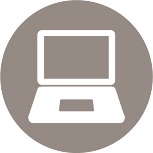 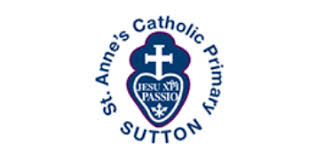 23Computing Essential Knowledge and skills Autumn LKS2 2022-2023Computing Essential Knowledge and skills Autumn UKS2 2022-2023N.C Objectives: Key Stage 1Essential 1Essential 2Essential 3 Recognise common uses of information technology beyond school. (Digital Literacy)Use technology purposefully to create, organise, store, manipulate and retrieve digital content. (IT)KnowledgeUnderstand what is meant by technology and can identify a variety of examples both in and out of school. Make a distinction between objects that use modern technology and those that do not e.g. a microwave vs. a chair.Knowledge Make links between technology they see around them, coding and multimedia work they do in school.Apply their learning of effective searching beyond the classroom. They can share this knowledge, e.g. 2Publish example template. Knowledge Apply their learning of effective searching beyond the classroom.Effectively retrieve relevant, purposeful digital content using a search engine. Recognise common uses of information technology beyond school. (Digital Literacy)Use technology purposefully to create, organise, store, manipulate and retrieve digital content. (IT)SkillsSave and retrieve work. (using Purple Mash)Purple mash unit 1.9 Tech outside school.SkillsRetrieve relevant, purposeful digital content using a search engine. Purple mash unit 2.5 – Effective searching.SkillsApply their knowledge of various technology and programmes to purposefully to create, organise, store, manipulate and retrieve digital dataPurple mash unit 2.8 – Presenting ideas.Recognise common uses of information technology beyond school. (Digital Literacy)Use technology purposefully to create, organise, store, manipulate and retrieve digital content. (IT)Target Tracker objectives: 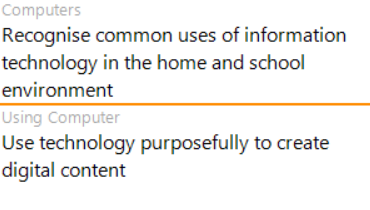 Target Tracker objectives: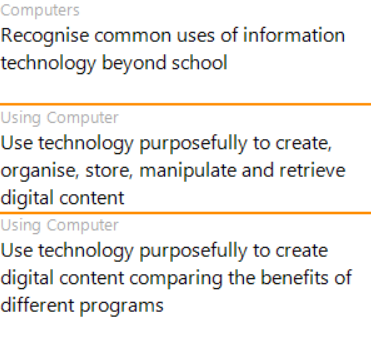 N.C Objectives: Key Stage 2Essential 1Essential 2Essential 3 Understand computer networks, including the internet; how they can provide multiple services, such as the World Wide Web, and the opportunities they offer for communication and collaboration.(Computer Science)Use search technologies effectively, appreciate how results are selected and ranked, and be discerning in evaluating digital content. (IT)Use technology safely, respectfully and responsibly (Digital Literacy)KnowledgeRecognise input and output devices and understand computer networks and the internet.Use simple search technologies and recognise acceptable and unacceptable behaviour. KnowledgeUnderstand what servers are and how they provide a service. Understand the function, features and layout of a search engine. Understand the online safety implications associated with the ways the internet can be used to provide different methods of communication.KnowledgeRecognise the main component parts of hardware which allow computers to join and form a network. Understand computer networks, including the internet; how they can provide multiple services, such as the World Wide Web, and the opportunities they offer for communication and collaboration.(Computer Science)Use search technologies effectively, appreciate how results are selected and ranked, and be discerning in evaluating digital content. (IT)Use technology safely, respectfully and responsibly (Digital Literacy)SkillsCarry out simple searches to retrieve digital content. Understand that to do this, they are connecting to the internet and using a search engine such as Purple Mash search or internet-wide search engines.https://www.barefootcomputing.org/resources/selecting-search-activityhttps://teachcomputing.org/curriculum/key-stage-2/computing-systems-and-networks-connecting-computers/lesson-1-how-does-a-digital-device-workPurple mash unit 3.5 – 2Email.SkillsCheck selected webpages for credibility and information at a basic level. Purple mash unit 4.7 – Effective Searching . SkillsPurple mash unit 4.8– Hardware investigators. Understand computer networks, including the internet; how they can provide multiple services, such as the World Wide Web, and the opportunities they offer for communication and collaboration.(Computer Science)Use search technologies effectively, appreciate how results are selected and ranked, and be discerning in evaluating digital content. (IT)Use technology safely, respectfully and responsibly (Digital Literacy)Target Tracker objectives: 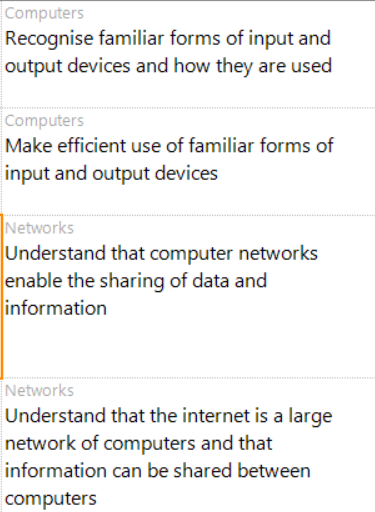 Target Tracker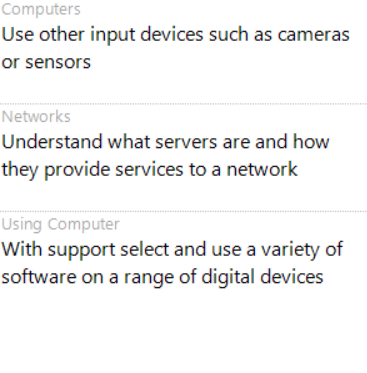 N.C Objectives: Key Stage 2Essential 1Essential 2Essential 3 Understand computer networks, including the internet; how they can provide multiple services, such as the World Wide Web, and the opportunities they offer for communication and collaboration.(Computer Science)Use search technologies effectively, appreciate how results are selected and ranked, and be discerning in evaluating digital content. (IT)Use technology safely, respectfully and responsibly (Digital Literacy)KnowledgeSearch with greater complexity for digital content when using a search engine. Explain in some detail how credible a webpage is and the information it contains.Understand the value of computer networks but are also aware of the main dangers. Recognise what personal information is and can explain how this can be kept safe. KnowledgeUnderstand and explain in some depth the difference between the internet and the World Wide Web. Know what a WAN and LAN are and can describe how they access the internet in school.KnowledgeCompare a range of digital content sources and are able to rate them in terms of content quality and accuracy. Understand computer networks, including the internet; how they can provide multiple services, such as the World Wide Web, and the opportunities they offer for communication and collaboration.(Computer Science)Use search technologies effectively, appreciate how results are selected and ranked, and be discerning in evaluating digital content. (IT)Use technology safely, respectfully and responsibly (Digital Literacy)SkillsUse filters in search technology effectively and appreciate how results are selected and ranked. Select the most appropriate form of online communications contingent on audience and digital content, e.g. 2Blog,https://www.barefootcomputing.org/resources/ranking-search-activity Purple mash unit 5.5 2Blog.SkillsApply filters when searching for digital content. Explain in detail how credible a webpage is and the information it contains. Use online communications effectively.Purple mash unit 6.6 Networks SkillsUse critical thinking skills in everyday use of online communication.Purple mash unit 6.4 BloggingUnderstand computer networks, including the internet; how they can provide multiple services, such as the World Wide Web, and the opportunities they offer for communication and collaboration.(Computer Science)Use search technologies effectively, appreciate how results are selected and ranked, and be discerning in evaluating digital content. (IT)Use technology safely, respectfully and responsibly (Digital Literacy)Target Tracker objectives: 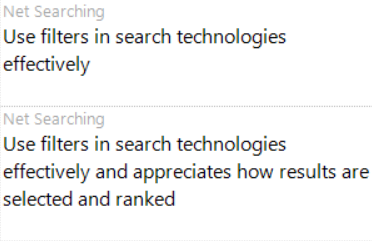 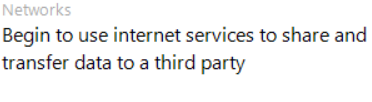 Target Tracker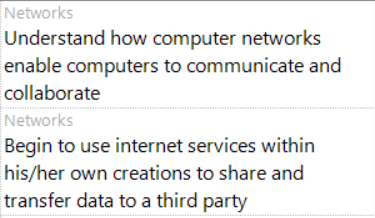 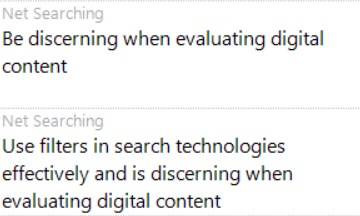 